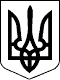 ВЕЛИКОСЕВЕРИНІВСЬКА СІЛЬСЬКА РАДА
КРОПИВНИЦЬКОГО РАЙОНУ КІРОВОГРАДСЬКОЇ ОБЛАСТІПЕРША СЕСІЯ ВОСЬМОГО СКЛИКАННЯРІШЕННЯвід   листопада 2020 року                                                                         №с.Велика СеверинкаПро затвердження положення про старостуВідповідно до Закону України «Про місцеве самоврядування в Україні», Закону України від 16.07.2020 року №805-IX «Про внесення змін до деяких законів України щодо визначення територій та адміністративних центрів територіальних громад» та Закону України «Про службу в органах місцевого самоврядування», з метою забезпечення виконання функцій та обов’язків старости, його повноваження та відповідальність,СІЛЬСЬКА РАДА ВИРІШИЛА:1.Затвердити положення про старосту Великосеверинівської сільської ради Кропивницького району Кіровоградської області, у новій редакції.2.Визнати таким, що втратило чинність, рішення сесії Великосеверинівської сільської ради від 26 травня 2017 року №9 «Про затвердження положення про старосту».3.Контроль за виконанням даного рішення залишаю за собою.Сільський голова                                                                  Сергій ЛЕВЧЕНКОДодаток до рішення сесії Великосеверинівської сільської ради«  » листопада 2020 року №_____ПОЛОЖЕННЯпро старосту Великосеверинівської сільської ради Кропивницького району Кіровоградської областіПреамбулаЦе положення відповідно до законів України «Про місцеве самоврядування в Україні», «Про службу в органах місцевого самоврядування», «Про добровільне об’єднання територіальних громад», інших актів законодавства України визначає статус старости, його повноваження та відповідальність.Розділ І. Статус старости, порядок його затвердження та строк повноважень1.1. Загальні положення1.1.1.Староста старостинського округу (сіл, села) (далі-староста) є посадовою особою місцевого самоврядування сіл, які перебувають у складі Великосеверинівської сільської ради.1.1.2.У своїй роботі староста керується Конституцією України, Законами України «Про місцеве самоврядування в Україні», «Про службу в органах місцевого самоврядування», «Про добровільне об’єднання територіальних громад», «Про доступ до публічної інформації», «Про інформацію», «Про звернення громадян», КЗпП України, «Про охорону праці» законодавчими актами з питань протидії та запобіганню корупції, іншими законодавчими та нормативно-правовими актами України, рішеннями сесії сільської ради, виконавчого комітету сільської ради та розпорядженнями сільського голови, Інструкцією з діловодства сільської ради та цим Положенням.1.1.3.Положення про старосту старостинського округу (сіл, села) Великосеверинівської сільської ради затверджується рішенням сесії відповідної ради.1.1.4.Перелік населених пунктів Великосеверинівської сільської ради, в яких запроваджується посада старости, затверджується рішенням сесії відповідної ради. В населеному пункті, який є адміністративним центром Великосеверинівської сільської ради, посада старости не запроваджується.1.1.5. Староста є посадовою особою місцевого самоврядування. Посадова особа, яка вперше приймається на службу в органи місцевого самоврядування, вважається такою, що вступила на посаду, з моменту складення Присяги.1.1.6. Староста є членом виконавчого комітету сільської ради за посадою і працює в ньому на постійній основі.1.2. Обрання старости та строк його повноважень та обмеження, пов’язані з прийняттям на службу1.2.1.Староста затверджується сільською радою на строк її повноважень за пропозицією Великосеверинівського сільського голови.1.2.2.На службу в органи місцевого самоврядування не можуть бути прийняті особи:1)визнані судом недієздатними;2)які мають судимість за вчинення умисного кримінального правопорушення, якщо ця судимість не погашена або не знята в установленому законом порядку;3)які за рішенням суду позбавлені права займати посади в органах державної влади та їх апараті або в органах місцевого самоврядування протягом установленого строку;4)які у разі прийняття на службу в органи місцевого самоврядування будуть безпосередньо підпорядковані близьким особам.1.2.3.Підстави припинення служби в органах місцевого самоврядування.Крім загальних підстав, передбачених Кодексом законів про працю України, служба в органах місцевого самоврядування припиняється на підставі і в порядку, визначених ЗУ «Про місцеве самоврядування в Україні»,ЗУ «Про службу в органах місцевого самоврядування» та іншими законами України, а також у разі:порушення посадовою особою місцевого самоврядування Присяги, передбаченої статтею 11 Закону «Про службу в органах місцевого самоврядування»;порушення умов реалізації права на службу в органах місцевого самоврядування (ст.5 Закону «Про службу в органах місцевого самоврядування»);виявлення або виникнення обставин, що перешкоджають перебуванню на службі, чи недотримання вимог, пов’язаних із проходженням служби в органах місцевого самоврядування (ст.12 цього Закону);досягнення посадовою особою місцевого самоврядування граничного віку перебування на службі в органах місцевого самоврядування (ст.18 цього Закону).Посадові особи місцевого самоврядування, крім посадових осіб, зазначених у частині другій статті 20, яких притягнуто до відповідальності за правопорушення, пов’язані з корупцією або стосовно яких набрало законної сили рішення суду щодо визнання їх активів або активів, набутих за їх дорученням іншими особами або в інших передбачених ст.290 Цивільного процесуального кодексу України випадках, необґрунтованими та їх стягнення в дохід держави, підлягають звільненню з посади у порядку, визначеному          ЗУ «Про місцеве самоврядування в Україні».1.2.4. Повноваження старости можуть бути достроково припинені за рішенням відповідної ради.1.2.5. Повноваження старости вважаються достроково припиненими у разі:1) його звернення з особистою заявою до відповідної ради про складення ним повноважень старости (відставка);2) припинення його громадянства України;3) набрання законної сили обвинувальним вироком щодо нього;4)набрання законної сили рішенням суду про притягнення його до відповідальності за правопорушення, пов’язане з корупцією, яким накладено  стягнення у виді позбавлення права займати посади або займатися діяльністю, що пов’язані з виконанням функцій держави або місцевого самоврядування;5) визнання його судом недієздатним, безвісно відсутнім або оголошення таким, що помер;6)його смерті.7)та ін. відповідно до чинного законодавстваРозділ ІІ. Повноваження старости та організація його роботи2.1. Завдання та повноваження старости2.1.1.Порядок організації роботи старости визначається Законом України «Про місцеве самоврядування в Україні» та іншими законами, а також цим Положенням про старосту, затвердженим сільською радою.2.1.2.Відповідно до статті 541 Закону України «Про місцеве самоврядування в Україні» староста:1)представляє інтереси жителів відповідного села (округу) у виконавчих органах сільської ради;2) бере участь у пленарних засіданнях сільської ради та засіданнях її постійних комісій;3) має право на гарантований виступ на пленарних засіданнях сільської ради, засіданнях її постійних комісій з питань, що стосуються інтересів жителів відповідного села (округу);4) сприяє жителям відповідного села (округу) у підготовці документів, що подаються до органів місцевого самоврядування;5)бере участь в організації виконання рішень сільської ради, її виконавчого комітету, розпоряджень сільського голови на території відповідного старостинського округу (села) та у здійсненні контролю за їх виконанням;6)особисто забезпечує виконання рішень сільської ради, її виконавчого комітету, розпоряджень та доручень сільського голови;7)бере участь у підготовці проекту місцевого бюджету в частині фінансування програм, що реалізуються на території відповідного старостинського округу (села);8)вносить пропозиції до виконавчого комітету сільської ради з питань діяльності на території відповідного старостинського округу (села) виконавчих органів сільської ради, підприємств, установ, організацій комунальної власності та їх посадових осіб;9)бере участь у підготовці проектів рішень сільської ради, що стосуються майна територіальної громади, розташованого на території відповідного старостинського округу (села);10)бере участь у здійсненні контролю за використанням об’єктів комунальної власності, розташованих на території відповідного старостинського округу (села);11)бере участь у здійсненні контролю за станом благоустрою відповідного села та інформує сільського голову, виконавчі органи сільської ради про його результати;12)отримує від виконавчих органів сільської ради, підприємств, установ, організацій комунальної власності та їх посадових осіб інформацію, документи і матеріали, необхідні для здійснення наданих йому повноважень;13)сприяє утворенню та діяльності органів самоорганізації населення, організації та проведенню загальних зборів, громадських слухань та інших форм безпосередньої участі громадян у вирішенні питань місцевого значення у відповідному селі;14)здійснює інші повноваження, визначені ЗУ «Про місцеве самоврядування в Україні» та іншими законами.2.1.3. Обов’язки старости:1)додержуватися Конституції та законів України, актів Президента України, Кабінету Міністрів України, регламенту ради, цього Положення та інших нормативно - правових актів, що визначають порядок його діяльності та взаємовідносини з Великосеверинівською сільською радою, органами місцевого самоврядування та їхніми посадовими особами, громадою села /сіл/ та її членами.2) брати участь у засіданнях виконавчого комітету Великосеверинівської сільської ради. Виконувати доручення ради та її виконавчого комітету, сільського голови, інформувати про їх виконання;3)брати участь в організації та проведенні зборів членів відповідної громади та у оформленні документів цих зборів, вносити пропозиції до порядку денного зборів. Організовувати виконання рішень зборів членів відповідної громади та здійснювати моніторинг їх виконання;4)сприяти виконанню на території відповідного населеного пункту (села, сіл) Великосеверинівської сільської ради, програм соціально-економічного та культурного розвитку, затверджених рішенням Великосеверинівської сільської ради та її виконавчого комітету. Вносити до виконавчого комітету, інших виконавчих органів Великосеверинівської сільської ради пропозиції з цих питань.5)вести прийом членів громади згідно з затвердженим графіком. Здійснювати моніторинг стану дотримання їхніх прав і законних інтересів у  сфері соціального захисту, культури, освіти, фізичної культури та спорту, житлово-комунального господарства, реалізації ними права на працю, медичну допомогу та ін.;6) вести облік та узагальнювати пропозиції членів громади з питань соціально-економічного та культурного розвитку відповідного населеного пункту (села, сіл) Великосеверинівської сільської ради, соціального, побутового та транспортного обслуговування його жителів;7)приймати від членів громади заяви, адресовані Великосеверинівській сільській раді та її посадовим особам, передавати їх за призначенням;8)здійснювати моніторинг благоустрою відповідного населеного пункту (села, сіл) Великосеверинівської сільської ради, вживати заходів до його підтримання в належному стані;9)сприяти проведенню контрольних заходів на території відповідного населеного пункту округу (села, сіл) Великосеверинівської сільської ради щодо землекористування, довкілля, об’єктів житлово-комунальної інфраструктури тощо;10)здійснювати моніторинг за дотриманням на території відповідного населеного пункту округу (села, сіл) Великосеверинівської сільської ради громадського порядку, станом виконанням встановлених рішеннями Великосеверинівської сільської ради правил з питань благоустрою території населених пунктів громади, забезпечення в них чистоти і порядку, торгівлі на ринках та зберігання тиші в громадських місцях тощо;11)контролювати дотримання правил використання об’єктів комунальної власності територіальної громади, що розташовані на території відповідного населеного пункту округу (села, сіл) Великосеверинівської сільської ради;12)сприяти органу (органам) самоорганізації населення відповідного населеного пункту (села, сіл) Великосеверинівської сільської ради;13)надавати практичну допомогу органам самоорганізації населення у виконанні ними своїх завдань та повноважень;14)не допускати на території відповідного населеного пункту округу (села, сіл) Великосеверинівської сільської ради дій чи бездіяльності, які можуть зашкодити інтересам територіальної громади та держави;15)своєчасно надавати інформацію до Реєстру об’єктів власності Великосеверинівської сільської ради щодо об’єктів, які розташовані на території відповідного населеного пункту округу (села, сіл) громади.16)періодично звітувати (не менш один раз на рік) перед виконавчим комітетом Великосеверинівської сільської ради, зборами членів відповідної громади чи у інший спосіб про свою роботу;17)дотримуватися правил службової етики встановлених законодавчими актами України, іншими актами сільської ради та її виконавчих органів;18)контролювати роботу комунальних підприємств розташованих на підвідомчій території, проводити роботу по забезпеченню безперебійного надання комунальних послуг (водо-, електро- та газопостачання).19)вчиняти нотаріальні дії передбачені частиною першою статті 37 Закону України «Про нотаріат» (у обсягах, що відповідає вимогам чинного законодавства);20)проводити державну реєстрацію актів цивільного стану визначених пунктом третім частиною першою статті 4 та частиною другою статті 6 Закону України «Про державну реєстрацію актів цивільного стану»;21) здійснювати заходи із ведення погосподарського обліку на території відповідного старостинського округу (села, сіл) Великосеверинівської сільської ради;22)раз в рік проводити звірку погосподарських книг, обходом господарств. 23)Здійснювати нагляд за дотриманням зобов’язань за умовами договору про виконання робіт із будівництва, розширення, реконструкції, реставрації, капітального та поточного ремонту об’єктів, споруд та технічного переоснащення підприємств, що здійснюються із залученням коштів місцевих та державного бюджетів, коштів державних і комунальних підприємств, установ та організацій або інших джерел не заборонених чинним законодавством.24)Контролювати проведення капітальних та поточних ремонтів доріг, тротуарів та інших об’єктів благоустрою.25)Забезпечувати ведення переговорів з підприємствами, установами та організаціями відповідно до законодавства, з питань віднесених до компетенції сільської ради.26)постійно вдосконалювати організацію своєї роботи, підвищувати професійну кваліфікацію;27)подавати декларацію особи, уповноваженої на виконання функцій держави або місцевого самоврядування, в порядку, встановленому Законом України "Про запобігання корупції".27)виконувати поточні доручення Великосеверинівської сільської ради, її виконавчого комітету, сільського голови та звітувати про їх виконання.2.1.4. Староста має право:1)офіційно представляти громаду (села,сіл), її членів в органі місцевого самоврядування та його виконавчих органах, брати участь з правом дорадчого голосу у пленарних засіданнях Великосеверинівської сільської ради, засіданнях її постійних та тимчасових комісій, на яких розглядаються питання, що зачіпають інтереси членів відповідної громади;2)одержувати від органів місцевого самоврядування її виконавчих органів, посадових осіб, а також від підприємств, установ, організацій комунальної форми власності, інститутів громадянського суспільства, що розташовані на території Великосеверинівської сільської ради інформацію, документи та матеріали, що стосуються соціально-економічного та культурного розвитку відповідного населеного пункту (села, сіл) сільської ради;3)погоджувати проекти рішень Великосеверинівської сільської ради та її виконавчого комітету щодо майна територіальної громади, розташованого на території відповідного населеного пункту (села, сіл) сільської ради;4)вносити пропозиції до порядку денного засідань виконавчого комітету Великосеверинівської сільської ради з питань, які стосуються інтересів відповідної внутрішньої громади. Оголошувати на засіданнях виконавчого комітету тексти заяв та звернень відповідної громади, її членів з питань, що стосуються інтересів громади чи інтересів Великосеверинівської сільської ради загалом;5)порушувати у виконавчому комітеті Великосеверинівської сільської ради питання про необхідність проведення перевірок з питань, віднесених до компетенції ради та її виконавчих органів, діяльності підприємств, установ і організацій розташованих на території відповідного населеного пункту (села, сіл) Великосеверинівської сільської ради незалежно від форми власності;6)вносити пропозиції щодо усунення недоліків і порушень керівниками підприємств, установ і організацій незалежно від форми власності, і органів, діяльність яких перевірялася відповідно до п. 5, а також органам, яким вони підпорядковані, порушувати питання про притягнення до відповідальності осіб, з вини яких сталося порушення;7)пропонувати питання для розгляду органом (органами) самоорганізації населення відповідного населеного пункту (села, сіл) Великосеверинівської сільської ради;8)вносити пропозиції щодо персонального складу громадських контрольних інспекцій, що створюються за рішенням Загальних зборів Великосеверинівської сільської ради, сприяти залученню членів громади до участі у здійсненні ними контрольних заходів на території відповідного населеного пункту (села, сіл) територіальної громади;9) звертатися до державних та муніципальних правоохоронних органів у разі виявлення порушень громадського порядку на території відповідного населеного пункту округу (села, сіл) Великосеверинівської сільської ради.2.1.5. З метою запобігання негативним наслідкам реального, потенційного конфлікту інтересів староста бере участь у розгляді, підготовці та прийнятті виконавчим комітетом Великосеверинівської сільської ради рішень, де може виникнути конфлікт його інтересів, за умови самостійного публічного оголошення про такий конфлікт під час засідання виконавчого комітету, на якому розглядається відповідне питання.2.2. Організація роботи старости та забезпечення його діяльності2.2.1.Місце та режим роботи, правила внутрішнього трудового розпорядку, ведення діловодства та інші питання організації діяльності старости визначаються Великосеверинівською сільською радою та її виконавчим комітетом, розпорядженням сільського голови.2.2.2.Інформаційне, матеріально-технічне та фінансове забезпечення діяльності старости здійснюється Великосеверинівською сільською радою та її виконавчим комітетом, розпорядженням сільського голови.Розділ ІІІ. Підзвітність, підконтрольність та відповідальність старости3.1. Підзвітність та підконтрольність старости3.1.1.При здійсненні наданих повноважень староста є відповідальний і підзвітний раді та підконтрольний сільському голові. 3.1.2.Староста не рідше одного разу на рік звітує про свою роботу перед радою, а на вимогу не менш як третини депутатів - у визначений радою термін.3.2. Відповідальність старости3.2.1.Повноваження старости можуть бути достроково припинені за рішенням відповідної ради.3.2.2Несе персональну відповідальність за неякісне або несвоєчасне виконання завдань та обов'язків, бездіяльність або невикористання наданих йому прав. 3.2.3.Несе персональну відповідальність за порушення норм етики поведінки посадової особи місцевого самоврядування та дотримання обмежень, пов'язаних з прийняттям на службу в органи місцевого самоврядування та її проходженням.3.2.4.Несе матеріальну відповідальність за майно, яке знаходиться у його користуванні.3.2.5.Несе персональну відповідальність за недотримання правил внутрішнього трудового розпорядку3.2.6. Староста може бути притягнений до дисциплінарної, матеріальної, цивільної, адміністративної та кримінальної відповідальності, відповідно до чинного законодавства. 3.2.7.Шкода, заподіяна юридичним і фізичним особам в результаті неправомірних рішень, дій або бездіяльності старости, відшкодовується за рахунок його власних коштів у порядку, встановленому законом. Спори про поновлення порушених прав юридичних і фізичних осіб, що виникають в результаті рішень, дій чи бездіяльності старости, вирішуються в судовому порядку.Сільський голова                                                              Сергій ЛЕВЧЕНКО